Рекомендации учителя-дефектолога по выполнению домашнего задания:1. Принуждать ребёнка заниматься нельзя! Занятия лучше проводить в игровой форме. Пусть выполнение домашних заданий станет для ребенка игрой.2. Подготовьте ребёнку удобное место для занятий, достаточно и правильно освещённое.3. Правильно выбирайте время для занятий:- шумные, эмоциональные игры нежелательны перед сном;- ребёнок не должен быть уставшим, больным, сонным или не выспавшимся;- недопустимо отрывать ребёнка от любимого занятия;- начинайте выполнять домашнее задание в одно и то же время после обеда или прогулки.4. Проверьте, правильно ли ваш ребёнок сидит, кладёт тетрадь, держит ручку или карандаш.5. Перед началом любой работы внимательно прочитайте задание, обсудите и проговорите с ребёнком его выполнение.6. Формируйте положительную мотивацию выполнения домашнего задания, его дальнейшую перспективу.7. Поощряйте своего ребёнка за хорошо выполненное домашнее задание.8. Хвалите ребенка, радуйтесь его результатам, связанным с положительной отметкой. Ваш ребёнок нуждается в похвале и поддержке, особенно когда испытывает какие-то трудности. Не забывайте хвалить ребёнка не только за удачи, но и за старания.9. Помогайте ребёнку в выполнении домашнего задания только в том случае, если он в этом нуждается.10. Не пытайтесь выполнять задание за своего ребёнка, лучше пусть он вообще не сделает домашние задание, чем сделаете его Вы. Ведь учитель-дефектолог наверняка увидит, что явно выполнено взрослым, и ребенок честно скажет, что это сделала мама, когда он спал. Лучше не сделать вообще, чем учить ребенка такому обману – потом это обернется против самих родителей.11. Не следует торопить ребёнка во время выполнения заданий, ориентируйтесь на индивидуальные возможности и способности своего ребенка.12. Продолжительность одного занятия может составлять от 10 минут и не должна быть больше 15- 20 минут.13. Консультируйтесь с учителем-дефектологом, если видите, что Ваш ребёнок испытывает затруднения с подготовкой домашних заданий или Вам что-либо непонятно по его выполнению.14. Главные помощники при выполнении домашнего задания с ребёнком - терпение, выдержка, доброжелательность; резкий тон и раздражение недопустимы, ребёнок должен чувствовать себя комфортно; не жалейте похвал, даже если успехи незначительны.15. Если вы заметили, что у ребенка пропал интерес к занятию, прекратите его, возобновив снова спустя некоторое время.Выполнение данных рекомендаций позволит родителям отследить положительную динамику развития своих детей, а совместная работа учителя-дефектолога и родителей поможет детям преодолеть имеющиеся нарушения и сформировать у них уверенность в своих силах и возможностях.Гимнастика для глаз: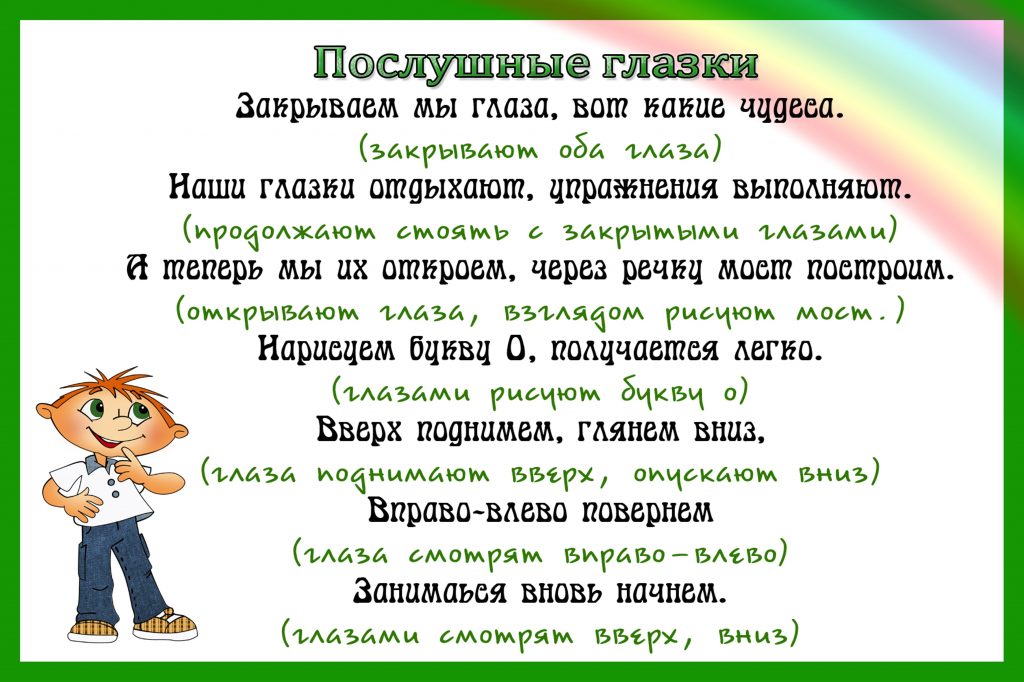 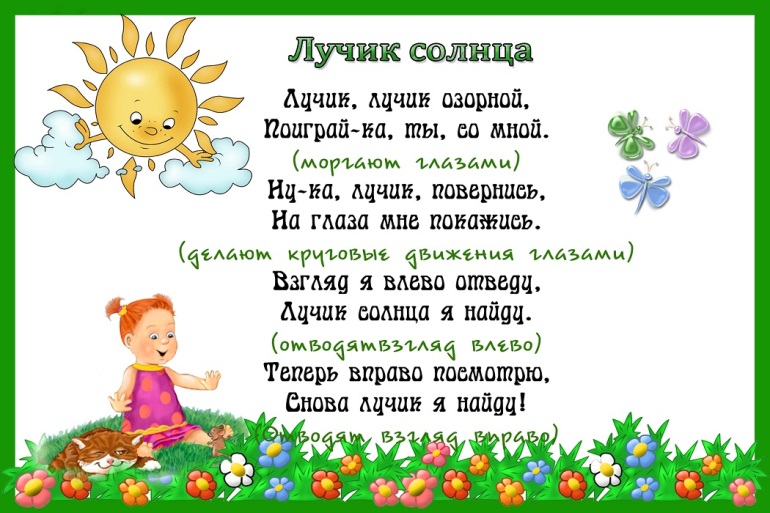 Пальчиковая гимнастика: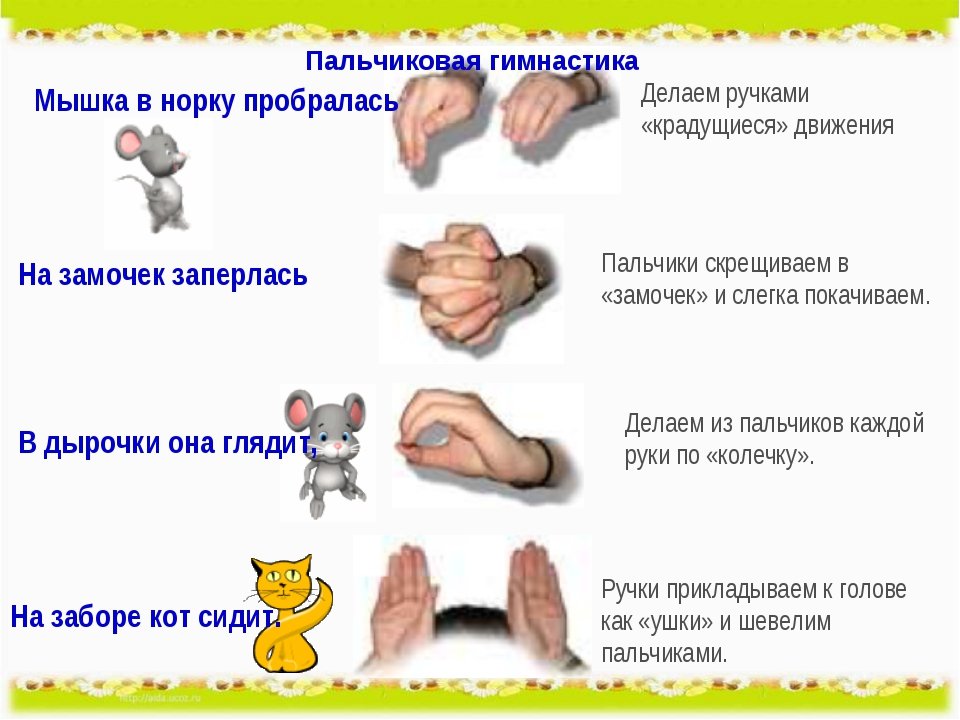 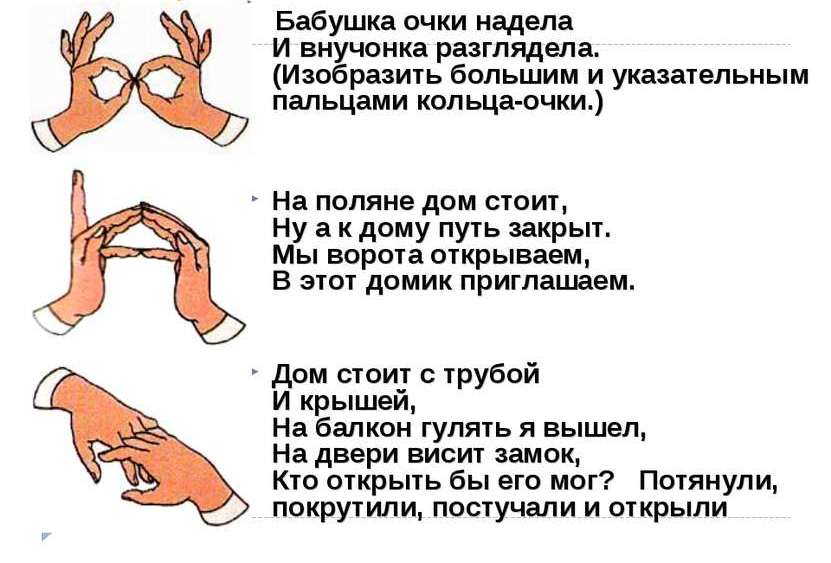 